L’APARELL DIGESTIU:L’APARELL DIGESTIU TÉ COM A FUNCIÓ TRANSFORMAR ELS ALIMENTS EN SUBSTÀNCIES NUTRITIVES SIMPLES PERQUÈ EL NOSTRE ORGANISME PUGUI ASSIMILAR-LES I TRANSPORTAR-LES PER TOT EL COS. AQUESTA TRANSFORMACIÓ S’ANOMENA DIGESTIÓ.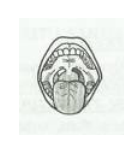 BOCA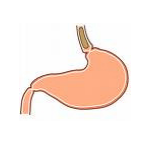 ESTÓMAC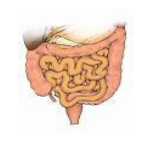 INTESTÍ PRIM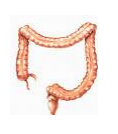 INTESTÍ GRUIXUT